25.03.2021г.Тема: Микроэволюция и макроэволюция.Задание: Изучить лекцию, конспект в тетрадь.Время выполнения 2 часа.
Макроэволюция — процесс формирования надвидовых таксонов (семейств, отделов, типов, классов).К маакроэволюции можно отнести и возникновение и развитие жизни на Земле.Процесс эволюции не обязательно связан с усложнением организации. Именно поэтому в современной живой природе одновременно с высокоорганизованными формами существуют и низкоорганизованные. Ж. Б. Ламарк объяснял существование примитивных форм постоянным самозарождением простых организмов из неорганической материи. Ч. Дарвин же считал, что существование высших и низших форм не представляет затруднений для объяснения, «так как естественный отбор, или выживание наиболее приспособленных, не предполагает обязательного прогрессивного развития — он только дает преимущество тем изменениям, которые благоприятны для обладающего ими существа в сложных условиях жизни… А если от этого нет никакой пользы, то естественный отбор или не будет вовсе совершенствовать эти формы, или усовершенствует их в очень слабой степени, так что они сохранятся на бесконечные времена на их современной низкой ступени организации».ОСНОВНЫЕ НАПРАВЛЕНИЯ ЭВОЛЮЦИИК этой проблеме в начале 20-х годов обратился А. Н. Северцов. Учение о прогрессе в эволюции было в дальнейшем развито его учеником И. И. Шмальгаузеном. К основным направлениям эволюции относятся:Биологический прогрессБиологический регресс биологический прогрессБиологический прогресс — возрастание приспособленности организмов к окружающей среде (по А. Н. Северцову).Критерии биологического прогресса: увеличение численности;повышение видового разнообразия (прогрессивная дифференциация); расширение ареала.Механизм биологического прогрессавозникновение новых приспособлений снижает гибель особейсредний уровень численности вида возрастаетувеличивается плотность населенияобостряется внутривидовая конкуренция + возрастает приспособленностьрасширяется ареалвид заселяет новые территории и вынужден приспосабливаться к новым условиямотдельные популяции приобретают разные признаки (дивергенция признаков)образование дочерних таксоновПУТИ БИОЛОГИЧЕСКОГО ПРОГРЕССА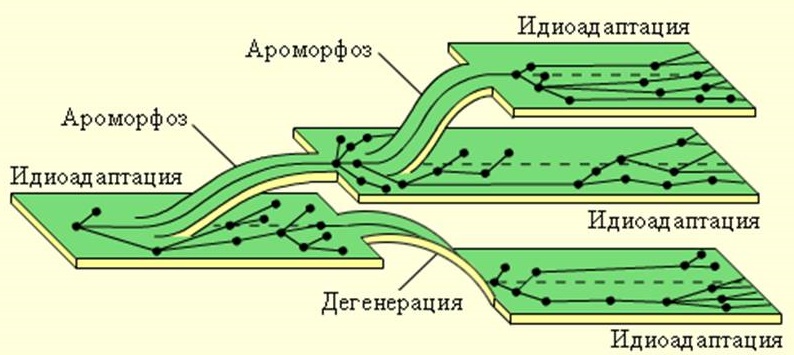  Биологический регрессБиологический регресс — отставание темпов эволюции группы от скорости изменения внешней среды.Биологический регресс может привести к вымиранию группы.Критерии биологического регресса: снижение численности особейуменьшение видового разнообразиясужение ареала обитанияВ состоянии биологического регресса в настоящее время находятся крупные млекопитающие, такие, как уссурийский тигр, гепард, белый медведь, и целые группы животных — китообразные, амфибии, человекообразные обезьяны (кроме людей).Закон СеверцоваВ эволюции всех групп организмов за периодом арогенеза всегда следует период возникновения частных приспособлений — аллогенез.Этот закон может быть выведен из теории естественного отбора. Если сравнить частоту возникновения арогенезов и аллогенезов, то можно заметить, что первые характерны для возникновения крупных групп организмов в эволюции — типов, отделов, отдельных отрядов, иногда семейств. Другими словами, арогенезы появляются значительно реже, чем аллогенезы (определяющие появление отдельных видов, родов). 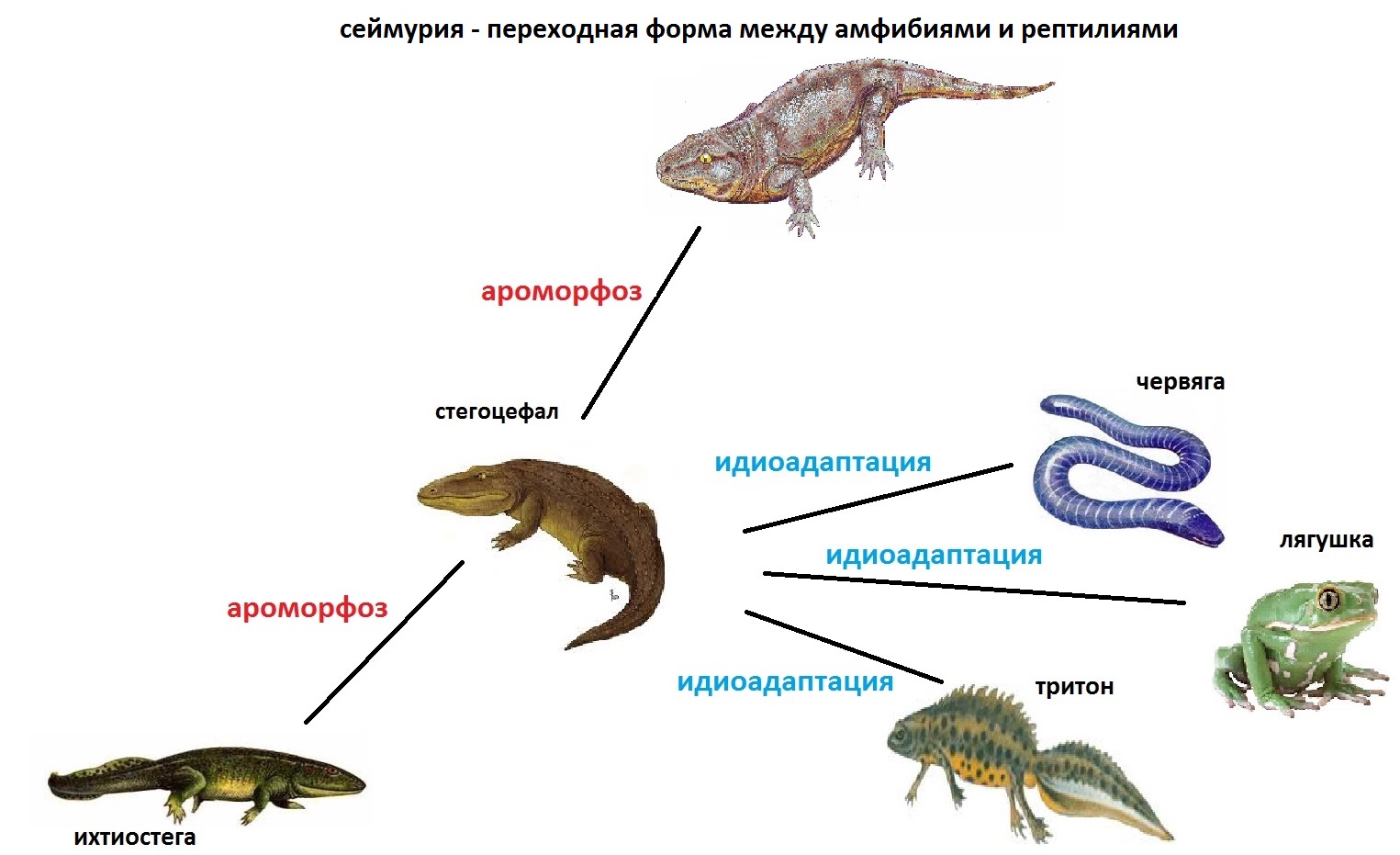 Таким образом, стегоцефалы путем арогенеза дали рептилий, а путем аллогенезов — современных амфибий. Группа безногих амфибий приобрела облик червеобразных форм, лишенных конечностей и хвоста (червяга). Хвостатые частично сохраняют пожизненные жабры, малоподвижные конечности и хорошо приспособленный к плавательным функциям хвост (тритоны). Бесхвостые амфибии приобрели сильные подвижные (в особенности задние) конечности (лягушки). Эта последняя группа пошла по пути завоевания суши, конечно, в пределах возможного, т. е. не слишком далеко от водоемов и во влажных лесах. Все эти формы экологически разошлись, конкуренция стала слабее, а биологический потенциал повысился.Аллогенезы могут сменяться также катагенезом, и тогда биологический прогресс достигается благодаря морфофизиологическому регрессу. Например, существует паразит крабов — саккулина — который и сам является ракообразным, однако имеет вид мешка, набитого половыми продуктами, который ветвится и пронизывает тело хозяина. Трудно представить, что их предок относится к усоногим ракам, но в результате паразитического существования утратил почти все органы.26.03.2021г.Методические рекомендации к практической работе №4Тема: Анализ и оценка различных гипотез происхождения жизни.Цель практической работы:Проанализировать различные гипотезы происхождения жизниХод выполнения практической работы:1.Заполнить в таблице 3 и 4 колонки.2.Написатьвывод.Вывод:Время выполнения – 2часа.путь биологического прогрессаизменениепримерАрогенез — путь развития группы организмов, характеризующийся повышением уровня морфофизиологической организации, освоением новой среды обитания.  ароморфоз — морфофизиологический прогрессВозникновение и расцвет класса птиц.Ароморфозы:крыло, четырехкамерное сердце,теплокровность.Аллогенез — путь развития группы организмов, связанный с развитием частных приспособлений к окружающей среде, а уровень организации остается прежним.  алломорфоз, или идиоадаптация — приспособления к окружающей среде Разная форма ротового аппарата насекомых; покровительственная и защитная окраска; мимикрия.Катагенез — путь  развития группы организмов, связанный с резким упрощением строения и образа жизни.общая дегенерация — общее упрощение строенияредукция органов зрения у обитателей почвы и пещер; редукция пищеварительной и выделительной системы у ленточных червей.Название теории (гипотезы)Сторонники теорииСуть теории«Плюсы» и «минусы» гипотезыТеория креационизмаЖорж КювьеТеория самозарождения жизниАристотель, Платон,ФранческоРеди, Антон ванн Левенгук, ЛадзароСпалланцани, Луи ПастерТеория вечности жизни (стационарного состояния)В.И. ВернадскийТеория  панспермии1907 г. - С. Аррениус,Г. Рихтер, Дж. Томсон,Г. Гельмгольц, Ф. Крик.Теория биохимической эволюцииСередина Х1Х в.А.И. Опарин Холдейна